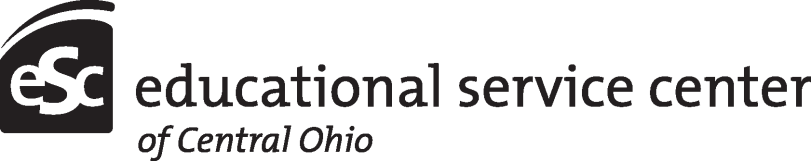 Credit Verification FormStudent:       			  				D.O.B.:       Course Information To be completed by ESCCO classroom staff.Credits:Projected credits for current year	     	Summer School	     Projected credits for Senior year	     	Other        Credits earned to date        Final Total (Projected)        Credit InformationTo be completed by Home School Counselor.Credits Earned to Date:       			Optional Remarks:       Courses needed for graduation:        This verifies that the class schedule listed meets our district’s requirements for graduation.Copies to:   Local Guidance Office	      Local Special Education Office                 Teacher’s Cum FileCurrent year class schedule and creditsProposed senior year class schedule and creditsClassroom Staff Member / DateStudent / DateHome School Guidance Counselor SignatureDate